Երևանում Կանանց Միջազգային Միավորում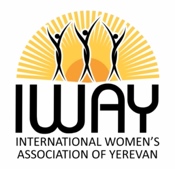 Բարեգործական ծրագրերի ֆինանսավորման հայտարարություն 2023-2024թթ.Երևանում կանանց միջազգային միավորումը (IWAY) իր ամենամյա բարեգործական դրամաշնորհային ծրագրի շրջանակում ընդունում է հայտեր:Ծրագրի հիմնական նպատակն է նպաստել Հայաստանի սահմանամերձ կամ հեռավոր գյուղերում ապրող կանանց, երեխաների և ընտանիքների արժանապատիվ կյանքի ապահովմանը՝ վերանորոգելով և բարելավելով սոցիալական ենթակառուցվածքները: Այս տարում ծրագրի թիրախում են գտնվում այն բնակավայրերը, որոնք հյուրընկալել են Արցախից բռնի տեղահանված բնակչությանը: Դրամաշնորհային ծրագրին դիմելու վերջնաժամկետն է 2023թ. դեկտեմբերի 31-ը: Դիմելիս հարկավոր է լրացնել հայտարարությանը կցված ծրագրային առաջարկը և բյուջեի ձևը՝ անգլերեն կամ հայերեն լեզուներով: Հետաքրքրված կազմակերպությունները պետք է գրանցված լինեն Հայաստանի Հանրապետությունում և լրացված հայտերն ուղարկեն iwaycharities@gmail.com էլ-փոստին:Ծրագրային առաջարկը հարկավոր է՝• Արձագանքի դրամաշնորհային ծրագրի նպատակին՝ նպաստելու Հայաստանում կանանց, երեխաների և ընտանիքների արժանապատիվ կյանքի ապահովմանը սահմանամերձ կամ հեռավոր գյուղերում, որոնք հյուրընկալում են Արցախից բռնի տեղահանված բնակչությանը:• Տվյալների վրա հիմնված ապացույցներ տրամադրի կարիքի/կարիքների վերաբերյալ, որոնց ցանկանում է արձագանքել:• Նկարագրի ծրագրի թիրախը (համայնքը):• Նկարագրի ծրագրի իրականացման ազդեցությունը թիրախային բնակչության վրա:• Ներկայացնի՝ ինչպես է համայնքը կամ տեղական մարմիններն աջակցելու ծրագրի իրականացմանը:• Նկարագրի ծրագրի շարունակականությունը IWAY-ի ֆինանսավորման ավարտից հետո:• Ներկայացնի դիմող կազմակերպության հաջող փորձը նմանատիպ նախագծերի իրականացման գործում, եթե կա նման փորձառություն:• Ներկայացնի կազմակերպության կարողությունները՝ ծրագրային գործողությունները և ծախսերը ճշգրիտ հետևելու և զեկուցելու համար:• Ցույց տա այլ ֆինանսավորման աղբյուրների առկայությունը, եթե ծրագիրը նախատեսում է համաֆինանսավորումներ ներգրավել:• Ներկայացնի ակնկալվող արդյունքները չափելի ձևաչափով:Եթե ծրագրային առաջարկը ենթադրում է սոցիալական ենթակառուցվածքի տարբեր բաղադրիչների վերանորոգում, խնդրում ենք առաջարկի մեջ նշել, թե որ մասն է համարվում առաջնային կարիք։Ծրագրային բյուջեն պատրաստելիս խնդրում ենք նկատի ունենալ՝• Միջոցները հատկացվելու են բացառապես ապրանքների, այդ թվում՝ շինանյութերի ձեռքբերման համար:• IWAY-ի միջոցները չեն կարող ուղղվել գործառնական ծախսերի կամ աշխատավարձերի տրամադրմանը: Ակնկալվում է, որ ծառայությունների վճարները կհոգա դիմորդը, համայնքը կամ տեղական մարմինը:• Բյուջեի ձևը լրացնելիս յուրաքանչյուր տողի համար անհրաժեշտ է ներկայացնել հակիրճ և հստակ բացատրություն՝ ցույց տալով տվյալ ծախսի անմիջական առնչությունը ծրագրի առաջարկում մանրամասնված գործողություններին:Այն հայտերը, որոնք չեն ներառի լրացված առաջարկն ու բյուջեն, կամ չեն համապատասխանի հայտարարությունում նշված ուղեցույցին, չեն դիտարկվի ֆինանսավորման համար:Նախքան վերջնական որոշում կայացնելը հնարավոր է, որ IWAY-ի անդամներն այցելեն առաջարկվող ծրագրի վայր: Ծրագրի իրականացման համար միջոցները հասանելի կլինեն մինչև 2024 թվականի մարտի 1-ը։IWAY-ի բարեգործական դրամաշնորհին վերաբերող հարցերը խնդրում ենք ուղարկել iwaycharities@gmail.com էլ-փոստին:IWAY-ը շահույթ չհետապնդող, ոչ կրոնական, ու ոչ քաղաքական միավորում է, որը ժողովրդավարական ճանապարհով գործում է Հայաստանում ապրող և աշխատող տարբեր ազգության և տարիքի կանանց կողմից:IWAY-ի գործունեության և նրա կողմից ֆինանսավորվող ծրագրերի մասին ավելին իմանալու համար այցելեք www.iwayerevan.org/charity-projects: